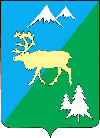  В соответствии со статьей 97 Федерального закона № ФЗ – 273 от 29.12.2012 «Об образовании в Российской Федерации», Постановлением Правительства Российской Федерации от 05.08.2013 года № 662 «Об осуществлении мониторинга системы образования» ООИСЗН проводится мониторинг системы образования. Мониторинг осуществляется в целях обеспечения информационной открытости в системе образования Быстринского муниципального района, информационной поддержки разработки и реализации государственной политики Российской Федерации в сфере образования, непрерывного системного анализа и оценки состояния и перспектив развития образования (в том числе в части эффективности деятельности организаций, осуществляющих образовательную деятельность), усиления результативности функционирования образовательной системы за счет повышения качества принимаемых для нее управленческих решений.На основании мониторинга системы образования подготовлен данный итоговый отчет (приказ Министерства образования и науки Российской Федерации от 22.09.2017 № 995 «Об утверждении показателей мониторинга системы образования») и включает в себя статистическую информацию, внешнюю оценку, анализ деятельности и самооценку результатов и условий деятельности, соответствия основным направлениям и приоритетам муниципальной образовательной политики.Итоговый отчет подготовлен советником по образованию ООИСЗН.Для анализа и составления итогового отчета использовались данные:- показатели мониторинга системы образования, представленные муниципальными образовательными организациями;- формы федерального статистического наблюдения: ОО-1 «Сведения об организации, осуществляющей подготовку по образовательным программам начального общего, основного общего, среднего общего образования» за 2018 год, ОО-2 «Сведения о материально-технической и информационной базе, финансового – экономической деятельности общеобразовательной организации» за 2018 год, 1-ДО «Сведения об учреждении дополнительного образования детей» за 2018 год, 1-ДОП «Сведения о дополнительном образовании и спортивной подготовке детей» за 2018 год, 85-К «Сведения о деятельности организаций, осуществляющей образовательную деятельность по образовательным программам дошкольного образования, присмотр и уход за детьми» за 2018 год;- результаты государственной итоговой аттестации по образовательным программам основного общего и среднего общего образования;- результаты учета детей, подлежащих обучению в образовательных организациях, реализующих основные общеобразовательные программы, на территории Быстринского муниципального района, в подсистеме «Е-услуги. Образование» ГИС «Сетевой город»;- итоговые отчеты системы образования Быстринского муниципального района за 2016, 2017 годы;- результаты независимой оценки качества образования. Главной целью образовательной политики муниципальной системы образования является обеспечение доступности качественного образования для удовлетворения потребностей граждан, создание условий для формирования личности, способное гарантировать устойчивое повышение качества жизни путем непрерывного образования и поддержания высокой готовности к самообучению, социальной и профессиональной мобильности и владеющей общечеловеческими нормами нравственности, культуры, здоровья и межличностного взаимодействия.Приоритетными направлениями деятельности в 2018 году определены:- обеспечение доступности качественного образования;- развитие кадрового потенциала системы образования;- обеспечение инновационного характера образования в соответствии с требованиями экономики;- усиление воспитательного потенциала образовательных организаций; формирование духовно богатой, физически здоровой, социально активной личности.С целью обеспечения эффективного информационного отражения состояния образования в Быстринском муниципальном районе, отслеживания динамики качества образовательных услуг, оказываемых образовательными организациями, определения эффективности управления качеством образования в районе совершенствуется современная система мониторинга и статистики образования, система оценки качества образования.С целью развития муниципального методического пространства, повышения эффективности муниципальной системы обеспечения профессионального роста педагогических кадров при общеобразовательных организациях организована работа 7 методических объединений педагогов и 1 районное методическое объединение. Быстринский муниципальный район включает 6 образовательных организаций:- 2 дошкольные образовательные организации (МБДОУ «Детский сад «Брусничка» и МБДОУ «Детский сад «Родничок»);- 2 общеобразовательные организации (МБОУ «Быстринская средняя общеобразовательная школа» и МБОУ «Анавгайская средняя общеобразовательная школа»);- 2 организации дополнительного образования (МАОУ ДО «Быстринский Дом детского творчества» и МБУ ДО «Быстринская детская школа искусств»).МБДОУ «Детский сад «Родничок» и МБОУ «Анавгайская средняя общеобразовательная школа» расположены в селе Анавгай, остальные организации в селе Эссо.Все образовательные организации района имеют лицензию на право ведения образовательной деятельности, все школы – свидетельство государственной аккредитации.Муниципальное образование «Быстринский муниципальный район» Камчатского края осуществляет местное самоуправление на территории, определенной в соответствии с законом Камчатской области от 17.12.2004 г. №243 «Об установлении границ и о наделении статусом муниципальных образований на территории Быстринского района Камчатской области».В границах территории муниципального района входят населенные пункты село Эссо и село Анавгай (сельские поселения), а также поселение Горный ключ (47-ой км). Административным центром Быстринского муниципального района является село Эссо. Численность постоянного населения района на 01.01.2019 г. составила 2423 человека (в 2017 году – 2422 человека).Естественный прирост населения в 2018 году отсутствует.По состоянию на 1 января 2019 года численность трудоспособного населения в Быстринском муниципальном районе составила 1272 человека (что составило 96% по сравнению с 2017 годом – 1324 человека). В 2018 году в рамках программы «Развитие образования в Быстринском муниципальном районе на 2014-2018 годы» образовательным организациям Быстринского муниципального района перечислено 4 054 967,34 рублей (в 2017 году -  3 248 275,7 рублей).В 2018 году 100% образовательных организаций работали в обычном режиме в соответствии с утвержденным календарным графиком и режимом работы.Все образовательные организации являются самостоятельными юридическими лицами.Образовательные организации в районе фактически являются образовательно – культурными центрами сельских поселений. Школы являются основным социообразующим фактором – это стержень, на котором держится вся культурная жизнь сел.Приоритет в деятельности всех образовательных организаций – повышение качества всех предоставляемых услуг. В соответствии с ФГОС ДО во всех дошкольных образовательных организациях разработаны образовательные программы, которые определяют содержание и организацию образовательного процесса для детей дошкольного возраста. Образовательные программы направлены на формирование общей культуры, развитие физических, интеллектуальных и личностных качеств, формирование предпосылок учебной деятельности, обеспечивающих социальную успешность, сохранение и укрепление здоровья детей дошкольного возраста, коррекцию недостатков в физическом и психическом развитии детей. Дошкольным образованием в 2018 году было охвачено 191 человек, также, как и в 2017 году.  Услугами дошкольного образования охвачено 94,0 % детей-дошкольников в возрасте от 1 года до 7 лет. 191 ребенок посещает муниципальные дошкольные образовательные учреждения:Уровень обеспеченности местами детей в ДОУ: от 0 до 3 лет - охват 72%, от 3 до 7 лет – охват 92%. В муниципалитете внедрена и эффективно функционирует информационная система "электронная очередь", обеспечивающая учет заявлений родителей в дошкольные учреждения. Общее количество заявлений о постановке ребенка на очередь для дальнейшего направления в детский сад, поступивших от родителей (законных представителей) в 2018 году составило 60, из них в ООИСЗН 19 заявлений, в дошкольные организации – 41 заявление (в 2017 году всего подано 70 заявлений).На начало 2018 года численность воспитанников дошкольных образовательных организаций (далее – ДОО), осуществляющих образовательную деятельность по образовательным программам дошкольного образования, составляла 191 человек, что на 8 человека меньше относительно 2015 года (диаграмма 1). Диаграмма 1 – Численность воспитанников образовательных организаций, осуществляющих образовательную деятельность по образовательным программам дошкольного образования, в чел.В МБДОУ «Детский сад «Родничок», расположенного в с. Анавгай, отсутствует очередь на предоставление вакантного места. В МБДОУ «Детский сад «Брусничка» имеется очередь для зачисления в дошкольную образовательную организацию. Так на 1 января 2018 года очередников в возрасте от 3-х до 7 лет в ГИС «Сетевой город» по Быстринскому району составило 7 человек (на 01.01.2019 – 6 человек), в возрасте от 0 до 3-х лет 42 человека (на 01.01.2019 – 43 человека).  В дошкольных организациях дети получают бесплатные дополнительные образовательные услуги художественной направленности.Все 11 групп в ДОО работают в режиме полного дня. На территории района отсутствую частные детские сады. Кадровым составом дошкольные образовательные организации укомплектованы полностью.Численность педагогических работников составила 26 педагогов (2017 год - 32 человека), из них 8 человек имеют высшее профессиональное образование и 18 среднее профессиональное образование.В дошкольных образовательных организациях Быстринского муниципального района преимущественно работают педагоги с большим педагогическим стажем, от 15 до 20 лет и от 20 лет и более. На диаграмме 2 представлен количественный состав педагогических работник относительно педагогического стажа:Диаграмма 2Возрастной контингент педагогов дошкольного образования практически не изменился за последние 2 года и представлен на диаграмме 3:Диаграмма 3Распределение педагогических работников дошкольных образовательных организаций по должностям представлено на диаграмме 4(%):Диаграмма 4Муниципальные дошкольные образовательные организации имеют по 2 здания. Здания МБДОУ «Детский сад «Родничок» расположены на одной территории в с. Анавгай: деревянные, капитального ремонта не требуют. Здания МБДОУ «Детский сад «Брусничка» так же расположены на одной территории в с. Эссо: одно здание деревянное, второе здание бетонное, соединенные теплым переходом, капитального ремонта не требуют. Размер площади помещений ДОО, используемых непосредственно для нужд ДОО в расчете на одного ребенка, составил 14,1 кв.м. Все ДОО Быстринского района имеют центральное отопление, водоснабжение и канализацию. Только в МБДОУ «Детский сад «Брусничка» имеет физкультурный и музыкальные залы, а также закрытый плавательный бассейн. Персональных компьютеров в двух организациях – 21, из них 12 с выходом в сеть Интернет, доступны для использования детьми -0. Обе организации имеют собственный сайт в сети Интернет: сайт МБДОУ «Детский сад «Брусничка»  http://detsadesso.ru/ и сайт МБДОУ «Детский сад «Родничок» http://rodnichok-anavgay.ru/  Материально-техническая база   детских садов постоянно обновляется и отвечает современным требованиям, что оказывает положительное влияние на качество воспитательного и образовательного процессов. В дошкольных образовательных учреждениях прачечное, холодильное и иное технологическое оборудование почти полностью обновлено благодаря районным программам.Все ДОО оборудованы автоматической пожарной сигнализацией и системами оповещения о пожаре, системами передачи извещений о пожаре на пульт МЧС в автоматическом режиме. Система видеонаблюдения в двух садах включает в себя 24 видеокамеры, во всех образовательных организациях установлена тревожная кнопка для экстренного вызова полиции. Имеется периметральное ограждение: МБДОУ «Детский сад «Брусничка» ограждение из профильной трубы в виде решетки, в МБДОУ «Детский сад «Родничок» деревянный забор высотой 2 м. Пропускной режим действует во всех детских садах района. Охрана осуществляется сторожами. Опасные объекты на территории и вблизи детских садов отсутствуют. Получение образования детьми с ОВЗ является одним из основных и неотъемлемых условий их успешной социализации, обеспечения их полноценного участия в жизни общества, эффективной самореализации в различных видах деятельности.Создание условий для получения образования детьми с учетом их психофизических особенностей рассматривается в качестве основной задачи в области реализации права на образование детей с ОВЗ. В образовательных организациях, реализующих образовательные программы дошкольного образования, созданы условия, направленные на охрану здоровья обучающихся; в групповых помещениях образовательных организаций в оздоровительных целях применяются спортивно-игровые пособия. Удельный вес численности детей с ОВЗ и детей - инвалидов за последние три года представлен в диаграмме 5:Диаграмма 5Наблюдается увеличение численности детей с ОВЗ в дошкольных образовательных организациях за последние три года.Фонд начисления заработной платы педагогических работников за 2018 год составил 20609600 рублей (2017 год – 18133744 рубля). Средняя заработная плата педагогических работников дошкольного образования на 1 ставку составил 54 211,50 рублей (с учетом совмещения 65 404,0 рубля).В детских садах созданы все условия для полноценного развития воспитанников, для комфортного и безопасного пребывания в дошкольных организациях. В дошкольных образовательных учреждениях организовано сбалансированное питание детей в соответствии с их возрастом, временем пребывания в учреждении, санитарными нормами и правилами. Особое внимание при этом уделяется соблюдению натуральных норм питания и ежедневных нормативов потребления детьми энергии белков, жиров и углеводов. Питание воспитанников осуществляется в соответствии с примерным десятидневным меню. ДОО Быстринского района активно ведут поиск нового облика образовательного учреждения, отвечающего запросам времени, соответствующего потребностям и запросам родителей, индивидуальности каждого ребенка.Вместе с тем, несмотря на позитивную динамику функционировании системы дошкольного образования района, определены вопросы, над которыми будет продолжена работа в 2019 году:- продолжать работу, направленную на повышение качества дошкольного образования, особое внимание уделить реализации образовательной программы дошкольного образования в соответствии с требованиями ФГОС дошкольного образования, развитию инновационной деятельности в муниципальных дошкольных учреждениях; - продолжать совершенствовать предметно-развивающую среду в соответствии с ФГОС дошкольного образования; - продолжать работу по обеспечению доступности дошкольного образования для всех слоев населения, увеличению охвата детей его услугами.Основные направления развития образования в Быстринском муниципальном районе осуществляется в соответствии с приоритетами государственной политики Российской Федерации, Камчатского края в области образования и задачами муниципальной программы образования. Приоритетное направление - оптимизация образовательной и воспитательной среды школы в целях обеспечения доступного качественного образования. Одно из основных направлений, способствующих совершенствованию учебного процесса и повышению качества образования, - методическая работа педагогического коллектива, работа районного методического объединения.Все общеобразовательные организации района имеют лицензию на осуществление образовательной деятельности и свидетельство о государственной аккредитации. В школах Быстринского района наблюдается увеличение численности учащихся за последние три года, в 2018 году обучалось 370 человек, (в 2017 году обучалось 369 человек), (диаграмма 6):Диаграмма 6Охват детей начальным общим, основным общим и средним общим образованием составил 100%, проживающих на территории района.Численность учащихся, приходящихся на одного работающего в муниципальных общеобразовательных учреждениях, в том числе на одного учителя и на одного прочего работающего за последних три года отмечает положительную динамику: численность обучающихся на 1 учителя в 2016 году составляла 5,2 чел., в 2017 году –5 чел., в 2018 году – 4,3 чел.       Все обучающиеся в муниципальных общеобразовательных организациях района занимаются в первую смену.Количество классов – комплектов в 2018 и в 2017 годах 31 класс, что на 2 класса больше, чем в 2016 году.В 2018 году в МБОУ «БСОШ» в качестве пробного проекта первые классы представлены по гендерной принадлежности учащихся: в 1 «А» классе – 19 мальчиков и в 1 «Б» - 17 девочек. В МБОУ «АСОШ» учащиеся факультативно изучают родной эвенский язык с 1 по 9 класс.Численность обучающихся по образовательным программам начального общего, основного общего, среднего общего образования, соответствующим требованиям федеральных государственных образовательных стандартов начального общего, основного общего, среднего общего образования в 2018 году составила 304 человека из 370 учащихся.Обе школы находятся в шаговой доступности (самый дальний маршрут от дома до школы составляет менее 1,5 км) для учащихся, подвоз детей осуществляется от дальней точки с. Эссо (ул. Ягодная – 1,4 км). Осуществляется подвоз учащихся к пункту сдачи ЕГЭ от МБОУ «АСОШ» до МБОУ «БСОШ» по маршруту с. Анавгай – с. Эссо, протяженностью 24,3 км. Автобус приобретен для МБОУ «БСОШ» в 2015 году, оснащен системой ГЛОНАС и тахографом.В Быстринском районе отсутствует проблема обеспеченности местами в общеобразовательные организации. В 2014 году в с. Эссо была сдана в эксплуатацию новая школа на 400 мест – МБОУ «БСОШ».В общеобразовательных организациях района в 2018 году работали 51 педагогический работник (в 2017 году – 50). Основной контингент педагогического состава составляют учителя в возрасте от 35 лет до 49 лет (см. диаграмма 7):Диаграмма 7Распределение педагогического состава по педагогическому стажу работы представлено в диаграмме 8:Диаграмма 8Уровень образования педагогов района распределен следующим образом: 43 педагога имеют высшее педагогическое образование, среднее педагогическое образование имеют остальные 8 педагогов. Высшую квалификационную категорию имеют 4 педагога, первую категорию-6 педагогов.В МБОУ «БСОШ» работают узкие специалисты: социальный педагог, учитель – логопед, учитель – дефектолог, педагог – психолог.С целью развития кадрового потенциала для педагогических работников организованы 7 методических объединений. В последние годы администрация Быстринского муниципального района оплачивает обучение за счет бюджетных средств (100% оплата) будущих педагогов для общеобразовательных школ. В 2018 году для МБОУ «БСОШ» обучался один студент по программе «Педагогическое образование. «Физическая культура», для МБОУ «АСОШ» 1 студент по программе «Педагогическое образование. Начальное образование и Русский язык».В сентябре 2018 года студентка, обучавшийся за счет районного бюджета по программе «Педагогическое образование. Начальное образование и русский язык» приступила к трудовой деятельности в МБОУ «БСОШ».В двух школах Быстринского муниципального района отсутствует кадровая потребность. Своевременно проходят курсы повышения квалификации, как на территории Камчатского края, так и за его пределами. Общедоступное и бесплатное начальное образование, основное общее, среднее (полное) образование на протяжении многих лет осуществляют 2 школы в Быстринском муниципальном районе. МБОУ «БСОШ» основана в 1926 году, МБОУ «АСОШ» в 1943 году. Материально-техническое и информационное обеспечение Две общеобразовательные организации расположены в разных селах: МБОУ «БСОШ» расположена в селе Эссо, и имеет одно здание. МБОУ «АСОШ» расположена в селе Анавгай, имеет основное здание и здание учебно – производственных мастерских.Специализированные кабинеты и помещения в общеобразовательных организациях позволяют организовать образовательную деятельность в соответствии с требованиями Федерального закона от 29.12.2012 № 273 - ФЗ «Об образовании», ФГОС НОО, ФГОС ООО:Все общеобразовательные организации района имеют водопровод, канализацию, подключены к центральному отоплению. Количество персональных компьютеров в 2017/2018 годах:Объем фонда школьных библиотек составил 51 073 экземпляра (в 2017 году – 59 050). Все общеобразовательные организации имеют собственный сайт в сети Интернет: сайт МБОУ «БСОШ» http://esso-school.ru/, сайт МБОУ «АСОШ» http://anavgayschool.ru/. (В 2019 году сайт МБОУ «БСОШ» http://bsosh.kamchatkaschool.ru/)В школах организованно ведение электронного дневника успеваемости и электронного журнала.Сохранение здоровьяС целью создания условий для физического и спортивного совершенствования, укрепления здоровья граждан, приобщения широких слоев населения к регулярным занятиям физической культурой и спортом, качественной подготовки спортивного резерва разработана Муниципальная подпрограмма «Обеспечение условий для творческого и  физического развития детей и молодёжи в Быстринском муниципальном районе в 2014 – 2018 гг.», в 2018 году профинансирована на  5 321 700, 0 рублей (в 2017 году профинансирована на 3 914 718,18 рублей). Программа ориентирована на комплексный подход к решению проблем организации выездных мероприятий по различным видам спорта, участию творческих коллективов в краевых конкурсах и смотрах, организации и проведении официальных районных культурно-массовых мероприятий.100% общеобразовательных учреждений, реализуя основные общеобразовательные программы, особое внимание уделяют разделу, посвященному, укреплению здоровья, здоровому образу жизни, развитию спортивных навыков. Данный раздел является составляющей обязательной частью основных общеобразовательных программ.  Особое внимание уделялось организации горячего питания школьников, обеспеченность которым в 2018 году составила 100%. Охват горячим питанием составил 98% учащихся (МБОУ «АСОШ» - 100%, МБОУ «БСОШ» - 96%), 2% - отказ в получении горячего питания детей с согласия родителей (законных представителей). Все учащиеся получают горячий завтрак и обед.Школьные столовые находятся в зданиях школ, имеются модернизированные пищеблоки.В целях создания условий для обеспечения качественного отдыха и оздоровления детей и молодежи в районе предусмотрены мероприятия в подпрограмме «Организация отдыха, оздоровления и занятости детей и молодежи в Быстринском муниципальном районе». На организацию отдыха и оздоровление детей в 2018 году потрачено 2 572 766,0 рублей.Ежегодно во время летней оздоровительной кампании функционируют 2 лагеря дневного пребывания детей и подростков, организуемых на базе образовательных учреждений, в 2018 году общее количество отдохнувших детей - 170 человек. В 2017 году при МБОУ «БСОШ» впервые была организована 1 летняя смена летнего профильного военно – спортивного лагеря «Казачья вольница», в который отобраны ребята 13-15 летнего возраста и соответствующей физической подготовки. С 2018 года возрастной ценз был снижен для детей, набор в лагерь осуществлялся с 11 лет.Спортивные залы имеются в двух школах. В МБОУ «БСОШ» имеется 2 спортивных зала: один для начальных классов, второй для средних и старших классов. В школах организованы секции баскетбола, волейбола, секция по мини-футболу, а также секция для подготовки и сдачи ГТО (Зимний и Осенний Фестивали Всероссийского физкультурно-спортивного комплекса «Готов к труду и обороне»).Для активизации физкультурно – спортивной работы в районе традиционно проводятся: «Кросс нации», военно- спортивная игра «Зарница» для 2-4 классов, военно – спортивная игра «Марш – бросок» для 5-11 классов, спортивная игра «Звезда победы», школьные соревнования по баскетболу и волейболу. Учащиеся активно участвуют в краевых соревнованиях по лыжным гонкам. Из 100% учащихся района 87% (в 2017 году - 85%) занимаются в спортивных секциях, самостоятельно посещают МАУ ЗСК "Оленгендэ" (зимний спортивный комплекс), где совместно с родителями катаются на горных лыжах и сноубордах. Обеспечение безопасности Все общеобразовательные организации оборудованы автоматической пожарной сигнализацией и системами оповещения о пожаре, системами передачи извещений о пожаре на пульт МЧС в автоматическом режиме. Система видеонаблюдения в двух школах включает в себя 54 видеокамеры, во всех образовательных организациях установлена «тревожная кнопка» для экстренного вызова полиции. Имеется периметральное ограждение: МБОУ «БСОШ» ограждение из профильной трубы в виде решетки, в котором находятся 4 калитки и 1 ворота, в МБОУ «АСОШ» деревянный забор высотой 1,5 м, в котором 2 калитки и 1 ворота. Пропускной режим действует во всех школах района, соблюдение режима обеспечивает вахтер. Охрана осуществляется сторожами. Опасные объекты на территории и вблизи школ отсутствуют. В общеобразовательных организациях в 2018 году обучался 21 ребенок (в 2017 году – 23 ребенка) с ограниченными возможностями здоровья (далее – ОВЗ), из них 4 учащихся детей-инвалидов (3 учащихся с умственной отсталостью, 1 – со сложными дефектами). Из них 25% обучалось по адаптированным основным общеобразовательным программам. В районе отсутствуют специализированные (коррекционные) организации. В МБОУ «БСОШ», где обучаются учащиеся с ОВЗ создана безбарьерная среда для всех категорий детей - инвалидов. Школа обеспечена специальными учебниками, учебными пособиями. 1 ребенок – инвалид обучался с применением дистанционных технологий. В школе работают учитель – дефектолог, педагог – психолог, учитель – логопед. Численность обучающихся в 2018 году, допущенных к государственной итоговой аттестации (ГИА) по образовательным программам основного общего образования – 28 (в 2017 году -26), из них продолжили обучение по образовательной программе среднего общего образования – 16 (в 2017 году -17). Численность обучающих успешно сдавших ГИА по образовательным программам среднего общего образования в 2018 году – 19 (в 2017 году -15). В 2018 году в рамках программы «Развитие образования в Быстринском муниципальном районе на 2014-2018 годы» перечислено 3 387 800,34 рублей (в 2017 году – 3 248 275,7 руб.) Общий объем финансирования 2 школ в 2018 году – 157315,6 тысяч рублей (в 2017 году составил – 150 362,2 тысяч рублей и 144 832,5 тысяч рублей в 2016 году). В районе обеспечен рост средней заработной платы педагогических работников общеобразовательных организаций. Средняя заработная плата педагогических работников в 2018 году на 1 ставку составила 63 075,3 рублей, с учетом совмещения 75 001,0 рубль. В системе образования Быстринского муниципального района сформированы условия, обеспечивающие инновационное развитие общего образования.Муниципальной системой образования обеспечивалась доступность общего образования, обеспечение общеобразовательных организаций молодыми педагогами.Совершенствование учебного процесса и повышение качества образования одно из приоритетных направлений методической работы педагогических коллективов общеобразовательных организаций Быстринского муниципального района: реализация ФГОС; совершенствование государственно-общественного управления образования, обеспечение безопасности.2.3. Сведения о развитии дополнительного образования детей и взрослыхДополнительное образование – важная составляющая образовательного пространства, так как органично сочетает в себя воспитание, обучение и развитие личности ребенка.В Быстринском муниципальном районе дополнительное образование представлено двумя образовательными организациями:- Муниципальное автономное образовательное учреждение дополнительного образования «Быстринский Дом детского творчества»;- Муниципальное бюджетное учреждение дополнительного образования «Быстринская детская школа искусств».Основными задачами организаций дополнительного образования является: выявление художественно одаренных детей и молодежи в возрасте преимущественно от 5 до 18 лет. Дополнительное образование детей позиционируется как открытое, вариативное образование, так и социокультурная практика - творческая созидательная деятельность в социуме. Принципиально значимыми векторами развития дополнительного образования становятся индивидуализация, интеграция и организация досуговой деятельности учащихся.Общее количество детей в возрасте 5 - 18 лет, получающих услуги по дополнительному образованию в организациях различной организационно-правовой формы и формы собственности, составляет 372 человека. В том числе в МАОУ ДО «БДДТ» -255 детей, в МБУ ДО «БДШИ» -117 детей, что составляет 87% от общей численности детей данной возрастной группы. Структура занятости учащихся в 2018 году в разрезе направлений представлена в диаграмме (рисунок 9):Рисунок 9Наряду с объединениями и секциями дополнительного образования в ДОО в таблице указаны направления по дополнительному образованию, проводимые по дополнительным общеобразовательным программам на базе дошкольных и общеобразовательных учреждений:Организациями дополнительного образования в 2018 году организовано и проведено 77 районных мероприятий и соревнований (2017 году – 67 мероприятий) (% состав мероприятий представлен в диаграмме рисунка 10):Рисунок 10Кадровое обеспечение Общая численность работников дополнительного образования – 30 человек, из них 22 педагогических работников (в 2017 году- 18 педагогов). На протяжении последних трех лет изменялся педагогический состав МБУ ДО «Быстринской детской школы искусств». С 2018 года в организациях дополнительного образования кадровая потребность отсутствует. Первую квалификационную категорию имеют 3 педагога, высшую – 1 педагог.Возрастает количество педагогов, имеющих высшее педагогическое образование (рисунок 11):Рисунок 11Основной контингент педагогического состава составляют педагоги старше 35 лет (см. рисунок 12):Рисунок 12В системе дополнительного образования в основном работают педагоги с большим педагогическим стажем:Сеть образовательных организаций Система дополнительного образования детей в районе остается неизменной и представлена 2 организациями дополнительного образования (далее – ОДО): МАОУ ДО «Быстринский Дом детского творчества» и МБУ ДО «Быстринская детская школа искусств». Обе организации расположены в с. Эссо. Филиалы у ОДО отсутствуют, но в районе выстроена такая система дополнительного образования, что услуги по дополнительному образованию предоставляются педагогами дополнительного образования и в с. Анавгай.Материально-техническое и информационное обеспечение Общая площадь всех помещений ОДО составляет 3417 кв.м. В зданиях располагаются 26 кабинетов площадью 1264 кв.м. Все здания ОДО района имеют водопровод, канализацию, подключены к центральному отоплению. В МАОУ ДО «БДДТ» имеется физкультурный и хореографический залы. В МБУ ДО «БДШИ» предусмотрен концертный зал на 80 мест. В 2018 году проведена плодотворная работа по укреплению  материальной базы учреждения – это  приобретение нового современного оборудования для учебных целей: 1 концертная гитара, 1 скрипка, мастеровая балалайка, приобретены концертные кресла в зал музыкального отделения. Из 14 персональных компьютеров 12 используются в учебных целях. Организации имеют собственные сайты МАОУ ДО «БДДТ» http://bddtesso.ru/ и МБУ ДО «БДШИ» http://dshiesso.ru/. Организации обеспечены необходимым оснащением и оборудованием, нотной, учебной и методической литературой для организации образовательного процесса. Все ОДО оборудованы автоматической пожарной сигнализацией и системами оповещения о пожаре, системами передачи извещений о пожаре на пульт МЧС в автоматическом режиме. Система видеонаблюдения в двух ОДО включает в себя 26 видеокамер. Установлена тревожная кнопка во всех образовательных организациях с экстренным вызовом полиции. Имеется периметральное деревянное ограждение. Учебные и внеучебные достижения  Педагоги и обучающиеся принимают участие в образовательной, культурной и социальной жизни, не только на муниципальном, но и региональном и других уровнях.Объединение «Этергэн» проводит работу в рамках социального проекта «Живи родник», а объединения, «Декор», «Кудесницы» и «Английская студия» принимают постоянное участие в краевой акции «Ветеран», «Дари Добро».Обучающиеся МАОУДО «БДДТ» активно участвуют и занимают призовые места в мероприятиях, конкурсах разных уровней:- Региональный этап Большого всероссийского фестиваля детского и юношеского творчества, в том числе для детей с ограниченными возможностями здоровья;- «Национальные базовые ценности», Всероссийский конкурс детского и юношеского творчества, региональный этап;- «Всероссийский интернет –конкурс «Союза охраны птиц»;- Всероссийский экологический форум «Зеленая планета»;- «Ручеек», детский дистанционный конкурс художественного творчества по мотивам сказок коренных малочисленных народов Камчатского края;«Семьи против пожаров», всероссийский конкурс детского творчества по пожарной безопасности.Участие обучающихся МБУ ДО «БДШИ» в Межрегиональной выставке детско-юношеского творчества «Греция: от мифов до современности», Корпоративный фестиваль творчества детей и молодёжи «Новые имена», в Межрегиональном фестивале народного творчества коренных малочисленных народов Севера и Дальнего Востока «Золотые родники» (диплом лауреата фестиваля). Участие в региональном этап Всероссийского фестиваля детского народного творчества (диплом 1 степени), в конкурсе декоративно-прикладного и изобразительного творчества в рамках регионального этапа Большого Всероссийского фестиваля детского и юношеского творчества (3 диплома – 1 место и 1 диплом 2 место).Финансово-экономическая деятельность организацийОбщий объем финансирования двух ОДО в 2018 году составил – 36 034,0 тысяч рублей (2017 году составил – 30 665,9 тысяч рублей, в 2016 году – 30 541,4 тысячу рублей). Заработная плата педагога дополнительного образования на 1 ставку составила 63 075,0 рублей, с учетом совмещения 75 001,0 рубль.ВыводыУдовлетворенность качеством образовательных услуг, предоставляемых ОДО в 2018 году составил 100%. В двух организациях дополнительного образования имеются все возможности для развития творческих способностей и интересов обучающихся.Ежегодно увеличивается количество педагогов и обучающихся принимавших участие в образовательной, культурной и социальной жизни, не только на муниципальном, но и региональном и других уровнях. Растет количество призовых наград.В районе представлены все направления дополнительного образования, пользующиеся спросом у подрастающего поколения. Приоритетные направления развития дополнительного образования следующие: - продолжение работы по увеличению охвата детей в возрасте 5-18 лет дополнительными общеобразовательными программами, в том числе за счёт расширения спектра реализуемых программ профессиональной ориентации; - создание новых объединений дополнительного образования; - организация работы по привлечению детей с ограниченными возможностями здоровья в объединения дополнительного образования.  Полученные результаты, характеризующие систему образования Быстринского муниципального района, изложенные в итоговом отчете, позволяют сделать вывод о том, что муниципальная система образования имеет положительную динамику развития.Работа по развитию системы образования Быстринского муниципального района будет продолжена в соответствии с задачами и целевыми ориентирами, установленными в приоритетных проектах по основному стратегическому направлению развития Российской Федерации «Образование», в государственных программах «Развитие образование в Российской Федерации», «Развитие образования в Камчатском крае». Приняты дополнительные муниципальные меры по обеспечению доступа отдельных категорий детей к качественному образованию, созданию в общеобразовательных организациях условий для охраны и укрепления здоровья детей, индивидуализации образовательного процесса и оказания услуг медико -психологической помощи.Образовательные организации формируют открытые и общедоступные информационные ресурсы, содержащие информацию об их деятельности, и обеспечивают доступ к таким ресурсам посредством размещения их в информационно -телекоммуникационных сетях, в том числе на официальном сайте образовательной организации в сети «Интернет».В районе сохраняется приоритет бесплатности и равного доступа дополнительного образования для всех детей. 1. Обеспечение роста профессиональной компетентности педагогов школы в ходе работы учителей по темам самообразования с целью ориентации на развитие способностей и возможностей каждого ученика, на раскрытие их личностного, интеллектуального, творческого потенциала.2. Расширение сферы использования информационных технологий, создание условий для раннего раскрытия интересов и склонностей учащихся к научно-исследовательской деятельности, для усвоения школьниками исследовательских, проектировочных и экспериментальных умений.4. ПриложенияВрИО главы администрацииБыстринского муниципального района     ___________________  С.Ю. РахмановаВПРВсероссийские проверочные работыГВЭГосударственный выпускной экзаменЕГЭЕдиный государственный экзаменКПККурс повышения квалификацииМСОМониторинг системы образованияОГЭОсновной государственный экзаменФГОСФедеральный государственный образовательный стандартФЗФедеральный законФЦПРОФедеральная целевая программа развития образованияООИСЗНОтдел образования и социальной защиты населения администрации Быстринского муниципального районаОООбразовательные организацииДООДошкольные образовательные организацииНОКОНезависимая оценка качества образованияМБОУ «БСОШ»Муниципальное бюджетное общеобразовательное учреждение «Быстринская средняя общеобразовательная школа»МБОУ «АСОШ»Муниципальное бюджетное общеобразовательное учреждение «Анавгайская средняя общеобразовательная школа»ОДООрганизации дополнительного образованияМАОУ ДО «БДДТ»Муниципальное автономное образовательное учреждение дополнительного образования детей «Быстринский Дом детского творчества»МБУ ДО «БДШИ»Муниципальное бюджетное учреждение дополнительного образования «Быстринская детская школа искусств»от 0 до 3-х летот 3-х до 7 летстарше 7 летВсего:2018 год37143111912017 год4313711191п/пПоказательКоличествоЧисло организаций/ Общая площадь всех помещений, кв. м.2/9462Актовый зал1 (БСОШ)Спортивный зал2Столовая2Оборудованные учебные кабинеты:- основ информатики и вычислительной техники2- физики2- химии2- биологии2- географии2- для внеурочной деятельности2- основ безопасности и жизнедеятельности2- иностранного языка2Мастерские для трудового обучения2Кабинет домоводства2Музей1 (БСОШ)Учебно – опытный участок1 (БСОШ)Лекционная аудитория1 (БСОШ)Медицинский кабинет2Логопедический кабинет1 (БСОШ)Кабинет учителя-дефектолога1 (БСОШ)Кабинет педагога - психолога1 (БСОШ)Оборудованная территория для реализации раздела «Легкая атлетика» программы по физической культуре2Количество классных комнат:Количество классных комнат:- единиц, из них оборудованы:48стационарными интерактивными досками23мультимедийными проекторами43Наименование показателяВсегов том числе используемых в учебных целяхв том числе используемых в учебных целяхНаименование показателяВсеговсегодоступных для обучающихся в свободное от основных занятий времяПерсональные компьютеры - всего210/214178/15689/26из них:ноутбуки 91/4385/3964/18находящиеся в составе локальных вычислительных сетей113/10682/7241/26имеющие доступ к Интернету113/10678/6841/26Имеющие доступ к Интернет-порталу организации113/10678/6841/26№Наименование образовательного учрежденияНаправленности Количество обучающихся1МБОУ «Анавгайская средняя общеобразовательная школа»Художественная511МБОУ «Анавгайская средняя общеобразовательная школа»Физкультурно-спортивная271МБОУ «Анавгайская средняя общеобразовательная школа»Техническая182МБДОУ «Детский сад «Брусничка»Художественная393МБДОУ «Детский сад «Родничок» Художественная254МБОУ «Быстринская средняя общеобразовательная школа»Художественная784МБОУ «Быстринская средняя общеобразовательная школа»Физкультурно-спортивная1834МБОУ «Быстринская средняя общеобразовательная школа»Техническая84Педагогический стажКоличество педагоговМенее 2-х лет1От 2 до 5 лет3От 5 до 10 лет5От 10 до 20 лет6Более 20 лет7№Раздел/подраздел докладаПоказательЕдиница измеренияЗначениеЗначениеЗначение№Раздел/подраздел докладаПоказательЕдиница измерения2016 г.2017 г.2018 г.2.1Доступность дошкольного образования (отношение численности детей в возрасте от 3 до 7 лет, получивших дошкольное образование в текущем году, к сумме численности детей в возрасте от 3 до 7 лет, получающих дошкольное образование в текущем году и численности детей в возрасте от 3 до 7 лет, находящихся в очереди на получение в текущем году дошкольного образования)%10097,9298,02.1Численность воспитанников организаций дошкольного образования в расчете на 1 педагогического работника%6,386,416,432.1Площадь помещений, используемых непосредственно для нужд дошкольных образовательных организаций, в расчете на одного воспитанникакв.м.14,3614,1014,122.1Удельный вес численности детей с ограниченными возможностями здоровья в общей численности воспитанников %7,579,149,22.1Удельный вес численности детей-инвалидов в общей численности воспитанников дошкольных образовательных организаций%2,162,153,02.2Удельный вес численности учащихся общеобразовательных организаций, обучающихся в соответствии с федеральным государственным образовательным стандартом, в общей численности учащихся общеобразовательных организаций%66,5773,0877,62.2Численность учащихся в общеобразовательных организациях в расчете на 1 педагогического работника%6,547,385,432.2Удельный вес численности учителей в возрасте до 35 лет в общей численности учителей общеобразовательных организаций%20,024,024,02.2Общая площадь всех помещений общеобразовательных организаций в расчете на одного учащегосякв.м.27,525,625,52.2Число персональных компьютеров, используемых в учебных целях, в расчете на 100 учащихся общеобразовательных организаций:- всего;- имеющих доступ к Интернету.	Ед.42,2118,9856,6428,1857,027,52.2Общий объем финансовых средств, поступивших в общеобразовательные организации, в расчете на одного учащегосятыс.руб.416,17407,44425,132.2Удельный вес финансовых средств от приносящей доход деятельности в общем объеме финансовых средств общеобразовательных организаций%1,380,921,142.3Общая площадь всех помещений организаций дополнительного образования в расчете на одного обучающегося%6,298,48,32.3Общий объем финансовых средств, поступивших в образовательные организации дополнительного образования, в расчете на одного обучающегося (тысяч рублей)тыс.руб.76,375,574,9